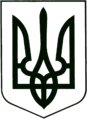 УКРАЇНА
МОГИЛІВ-ПОДІЛЬСЬКА МІСЬКА РАДА
ВІННИЦЬКОЇ ОБЛАСТІ  РІШЕННЯ №731Про затвердження звітів з реалізації Стратегії розвитку Могилів-Подільської міської територіальної громади Могилів-Подільського району Вінницької області до 2030 року та Плану заходів на 2022-2024 роки з реалізації Стратегії розвитку Могилів-Подільської міської територіальної громади Могилів-Подільського району Вінницької області до 2030 року за 2022 рік	Керуючись ст. 26 Закону України «Про місцеве самоврядування в Україні», постановою Кабінету Міністрів України від 11.11.2015р. №932 «Про затвердження Порядку розроблення регіональних стратегій розвитку і планів заходів з їх реалізації, а також проведення моніторингу та оцінки результативності реалізації зазначених регіональних стратегій і планів заходів», рішенням 9 сесії Могилів-Подільської міської ради 8 скликання від 30.06.2021р. №248 «Про Стратегію розвитку Могилів-Подільської міської територіальної громади Могилів-Подільського району Вінницької області до 2030 року», рішенням 14 сесії Могилів-Подільської міської ради 8 скликання від 23.12.2021р. №470 «Про План заходів на 2022-2024 роки з реалізації Стратегії розвитку Могилів-Подільської міської територіальної громади Могилів-Подільського району Вінницької області», розглянувши інформацію начальника фінансово-економічного управління міської ради Власюк М.В., -міська рада ВИРІШИЛА:1. Затвердити звіт з реалізації Стратегії розвитку Могилів-Подільської міської територіальної громади Могилів-Подільського району Вінницької області до 2030 року за 2022 рік згідно з додатком 1.2. Затвердити звіт про виконання Плану заходів на 2022-2024 роки з реалізації Стратегії розвитку Могилів-Подільської міської територіальної громади Могилів-Подільського району Вінницької області до 2030 року за 2022 рік згідно з додатком 2.3. Фінансово-економічному управлінню міської ради (Власюк М.В.) розмістити звіти, зазначені у пунктах 1 та 2, на офіційному веб-сайті Могилів-Подільської міської ради.4. Контроль за виконанням даного рішення покласти на першого заступника міського голови Безмещука П.О. та на постійну комісію міської ради з питань фінансів, бюджету, планування соціально-економічного розвитку, інвестицій та міжнародного співробітництва (Трейбич Е.А.).     Міський голова                                                        Геннадій ГЛУХМАНЮК                                                                                                   Додаток 1                                                                                          до рішення 31 сесії                                                                                        міської ради 8 скликання                                                                                        від 24.03.2023 року №731____Звітз реалізації Стратегії розвитку Могилів-Подільської міської територіальної громади Могилів-Подільського районуВінницької області до 2030 року за 2022 рікСтратегічна ціль 1. Модернізація інфраструктури та благоустрій громади.Оперативна ціль 1.1. Вдосконалення транспортної системи та модернізація інженерної інфраструктури.Завдання 1.1.1. Створення комунального підприємства у сфері транспорту.	Одним із зареєстрованих у державному реєстрі видів діяльності МКП «Комбінат комунальних підприємств» є «49.31 Пасажирський наземний транспорт міського та приміського сполучення».	У 2022 році підприємство приймало участь у конкурсах з визначення перевізника на міських та приміських маршрутах:- автобусні маршрути №1 та №2 м. Могилева-Подільського – документи подані на конкурсний відбір у вересні 2022 року;- автобусний маршрут «Могилів-Подільська АС - Серебрія» - конкурс оголошений 01.12.2022 року;- автобусний маршрут «Могилів-Подільська АС - Озаринці» - конкурс оголошений 29.12.2022 року.Стратегічна ціль 1. Модернізація інфраструктури та благоустрій громади.Оперативна ціль 1.1. Вдосконалення транспортної системи та модернізація інженерної інфраструктури.Завдання 1.1.3. Актуалізація мережі пасажирських перевезень на території громади.	У 2022 році виконавчим комітетом Могилів-Подільської міської ради було оголошено три конкурси з визначення автомобільного перевізника для перевезення пасажирів на двох міських маршрутах №1 та №2 у м. Могилеві-Подільському та двох приміських маршрутах: «Могилів-Подільська АС - Серебрія» та «Могилів-Подільська АС - Озаринці».	За результатом засідання конкурсного комітету з визначення автомобільного перевізника на автобусних маршрутах №1 та №2 м. Могилева-Подільського, яке відбулося 10.10.2022р., МКП «Комбінат комунальних підприємств» визначено переможцем конкурсного відбору. Для перевезення на міських маршрутах передбачено 3 автобуси на маршрут №1 та 2 автобуси на маршрут №2. Модель автобусів – Mercedes-Benz 530 Citaro, пасажиромісткість автобусів – 36 сидячих місць та 64 стоячих місця.Стратегічна ціль 1. Модернізація інфраструктури та благоустрій громади.Оперативна ціль 1.1. Вдосконалення транспортної системи та модернізація інженерної інфраструктури.Завдання 1.1.4. Ремонт доріг та придорожньої інфраструктури.Протягом 2022 року на території громади проведено капітальний ремонт 4346 м2 доріг громади на загальну суму 6547,1 тис. грн, а також капітальний ремонт 599,3 м2 тротуарного покриття та озеленення 348 м2 на загальну суму 1002,8 тис. грн.Крім того, проведено поточний ремонт:- 8654,89 м2 дорожнього покриття вулиць громади на загальну суму 9166,0 тис. грн;- 128,75 м2 тротуарного покриття вулиць громади на загальну суму 111,71 тис. грн;- 30 погонних метрів бордюрів на загальну суму 48,36 тис. грн;- 3300 погонних метрів тріщин дорожнього покриття вулиць громади на загальну суму 256,43 тис. грн;- профілювання та відновлення профілю доріг з відсипним та грунтовим покриттям (с. Озаринці, с. Немія, с. Серебрія, м. Могилів-Подільський, с. Бронниця, с. Карпівка, с. Суботівка) – 30950 м2 на загальну суму 1425,1 тис. грн;- 50 м2 дорожнього покриття по вул. Юрковецькій у с. Немія на загальну суму 36,41 тис. грн.	Крім того, на утримання вулично-дорожньої мережі та відновлення розмітки з міського бюджету витрачено 601,1 тис. грн.Стратегічна ціль 1. Модернізація інфраструктури та благоустрій громади.Оперативна ціль 1.2. Забезпечення санітарного та екологічного благополуччя.Завдання 1.2.2. Ефективне поводження із твердими побутовими відходами на території громади.Всього на території громади розміщено 85 металевих контейнерів для збору сміття, 87 пластикових контейнерів, 67 контейнерів для роздільного збору сміття. Всього на обліку 24 майданчики для збору сміття.Стратегічна ціль 1. Модернізація інфраструктури та благоустрій громади.Оперативна ціль 1.3. Раціональне використання водних ресурсів.Завдання 1.3.3. Забезпечення належного утримання мереж водопостачання та водовідведення	КП «Водоканал» постійно здійснює заходи щодо попередження засмічення об’єктів водопостачання.	Прибережна смуга біля очисних споруд оглядається та прибирається щоденно. Постійно проводять роз’яснювальні бесіди з населенням, яке проживає в безпосередній близькості до об’єкту критичної інфраструктури – очисних споруд.	Артезіанські свердловини КП «Водоканал» оснащені 15 лічильниками.	Лабораторія підприємства забезпечена всім необхідним обладнанням для здійснення дослідних вимірювань якості питної води та стічних вод, про що свідчить свідоцтво про атестацію № 0040/2020 від 02.07.2020р..	Оцінка екологічного та станітарного стану джерел водопостачання проводиться двічі на день: зранку та у вечірній час.	Для постійного забезпечення питною водою мешканців громади КП «Водоканал» проводить раціональний розподіл навантаження на артезіанські свердловини. Для раціонального використання водних ресурсів підприємством здійснюється аналіз для пошуку економних варіантів.Стратегічна ціль 1. Модернізація інфраструктури та благоустрій громади.Оперативна ціль 1.4. Модернізація та розширення матеріально-технічної бази закладів освіти, культури, спорту, медицини, соціальної сфери.Завдання 1.4.1. Придбання необхідного обладнання для закладів громади.Сфера освітиДля покращення матеріально-технічної бази закладів освіти громади витрачено коштів на суму 2 794,1 тис. грн, в тому числі придбано:- канцтоварів на суму 286,3 тис. грн;- предметів гігієни, засобів для миття на суму 291,8 тис. грн;- посуд на суму 153,9 тис. грн;- автозапчастини до автобусів – 114,6 тис. грн;- бензин та дизпаливо на суму 299,6 тис. грн;- матеріалів для ремонту приміщень – 1 597,9 тис. грн;- комплекти парта і стілець на суму 49,9 тис. грн.На послуги для підготовки закладів освіти до нового навчального року витрачено – 1 014,6 тис. грн, в тому числі: поточні ремонти – 669,8 тис. грн,- ремонт автобусів – 344,8 тис. грн.КНП «Могилів-Подільська окружна лікарня інтенсивного лікування»Могилів-Подільської міської радиУ 2022 році для зміцнення матеріально-технічної бази закладу за кошти місцевого бюджету було придбано 3 електрокардіографи, електрохірургічну систему, біохімічний аналізатор, систему рентгенівську пересувну цифрову, наркозно-дихальний апарат, отоакустичний інструмент емісії у немовлят, аудіометр на загальну суму 7054,9 тис. грн.КНП «Могилів-Подільський міський Центр первинної медико-санітарної допомоги» Могилів-Подільської міської радиМіський Центр забезпечений медичним обладнанням на 100,0 %. За кошти місцевого бюджету закуплено медичне обладнання на суму 590,7 тис. грн.З метою зміцнення матеріально-технічної бази будівлі міського центру проведені ремонтні роботи на загальну суму 284,2 тис. грн, придбано меблі на 79,5 тис. грн.Сфера культури	У 2022 році для проведення ремонтів господарським способом закладів культури громади придбано будівельні матеріали на загальну суму 192,8 тис. грн. У 2022 році для зміцнення матеріально-технічної бази закладів культури було витрачено 34,8 тис. грн з місцевого бюджету.Стратегічна ціль 1. Модернізація інфраструктури та благоустрій громади.Оперативна ціль 1.4. Модернізація та розширення матеріально-технічної бази закладів освіти, культури, спорту, медицини, соціальної сфери.Завдання 1.4.4. Здійснення заходів з енергозбереження.Комунальним підприємством «Житловокомунгосп» протягом 2022 року замінено зношених інженерних мереж, пог. м: водогінних в 28 будинках – 152,0/ 27,8 тис. грн; каналізаційних в 44 будинках – 119,0/ 25,2 тис. грн.Запроваджені інші заходи з енергозбереження:1) в 31 будинку відремонтовано 1578,0 м2 покрівель на суму 47,2 тис. грн;2) в 56 будинках замінено 209 електроламп на економні на суму 6,6 тис. грн;3) в 3 будинках відремонтовано 60,0 пог. м парапету на суму 1,6 тис. грн;4) в 1 будинку замінено 1 електролічильник на суму 0,4 тис. грн;5) в 3 будинках відремонтовано 3 сходові клітки на суму 2,8 тис. грн;6) в 2 будинках відремонтовано 44,0 м2 площадок входу в під’їзд на суму 1,5 тис. грн;7) в 4 будинках влаштовано 4 козирки перед входом в під’їзд на загальну суму 10,2 тис. грн;8) в 7 будинках засклено 15,77 м2 вікон сходових кліток на загальну суму 12,4 тис. грн.Загальна вартість запроваджених заходів становить 135,7 тис. грн.Стратегічна ціль 2. Створення комфортного середовища для життя.Оперативна ціль 2.1. Здійснення заходів безпеки та громадського порядку.Завдання 2.1.2. Поліпшення системи оповіщення на випадок надзвичайних ситуацій.В 2022 році придбані дві сучасні системи IP сповіщення для вчасного оповіщення населення громади про небезпеку. Системи встановлені у с. Серебрія та с. Сонячне Могилів-Подільської міської територіальної громади.Стратегічна ціль 2. Створення комфортного середовища для життя.Оперативна ціль 2.4. Ефективна система надання адміністративних послуг.Завдання 2.4.1. Забезпечення функціонування центру надання адміністративних послуг.	Рішенням 21 сесії Могилів-Подільської міської ради 8 скликання від 15.07.2022р. №543 «Про затвердження оновленого переліку адміністративних послуг, які надаються через відділ «Центр надання адміністративних послуг» Могилів-Подільської міської ради» затверджено 358 адміністративних послуг, які надаються відділом «Центр надання адміністративних послуг» Могилів-Подільської міської ради та через мобільний ЦНАП у Могилів-Подільській міській територіальній громаді Могилів-Подільського району Вінницької області, серед них:- державна реєстрація юридичних осіб, фізичних осіб – підприємців та громадських формувань;- державна реєстрація речових прав на нерухоме майно;- паспортні послуги;- державна реєстрація земельних ділянок, видача відомостей з Державного земельного кадастру та інші земельні послуги;- державна реєстрація актів цивільного стану.	У звітному періоді ремонтні роботи/реконструкція відділу «Центр надання адміністративних послуг» Могилів-Подільської міської ради не здійснювався.Стратегічна ціль 2. Створення комфортного середовища для життя.Оперативна ціль 2.4. Ефективна система надання адміністративних послуг.Завдання 2.4.2. Закупівля обладнання з метою розширення та покращення надання адміністративних послуг.Відповідно до розпорядження Кабінету Міністрів України від 31.05.2022р. №436 «Про передачу нерухомого та окремого індивідуально визначеного майна у власність територіальних громад Вінницької області» визначено для передачі відділу «Центр надання адміністративних послуг» Могилів-Подільської міської ради принтера Swiftpro K60 з безконтактним енкодером та подвійним модулем ламінування для видачі посвідчення водія та реєстрації транспортних засобів.   Станом на 31.12.2022р. обладнання ще не передано.Стратегічна ціль 3. Підвищення економічної стабільності громади.Оперативна ціль 3.1. Залучення інвестицій у розвиток громади.Завдання 3.1.1. Підготовка плану просторового розвитку громади.Рішенням 27 сесії Могилів-Подільської міської ради 8 скликання від 20.12.2022р. №639 «Про розроблення комплексного плану просторового розвитку територій Могилів-Подільської міської територіальної громади» розпочато роботу з підготовки Комплексного плану просторового розвитку громади. В складі заходів підготовчого етапу розроблення Комплексного плану будуть виконані наступні роботи:- створення топографічних планів в М 1:10000 території Могилів-Подільської міської територіальної громади;- оновлення генеральних планів села Сказинці та села Серебрія Могилів-Подільської міської територіальної громади;- проведення містобудівного моніторингу генеральних планів села Бронниця та села Озаринці Могилів-Подільської міської територіальної громади.	На 2023 рік заплановано створення відповідної робочої групи та проведення тендерних закупівель щодо надання послуг та виконання робіт в складі заходів підготовчого етапу розроблення Комплексного плану.Стратегічна ціль 3. Підвищення економічної стабільності громади.Оперативна ціль 3.1. Залучення інвестицій у розвиток громади.Завдання 3.1.3. Проведення інвентаризації вільних земельних ділянок та недобудованих об’єктів промислового призначення, на яких можливо реалізувати інвестиційні проєкти.З метою сприяння релокації бізнесу із зони бойових дій працівниками виконавчого комітету Могилів-Подільської міської ради були опрацьовані пропозиції від власників вільних виробничих зон на території Могилів-Подільської міської територіальної громади. Пропозиції щодо розміщення релокованого бізнесу були надіслані:1) 13 березня 2022 року заповнені анкети за посиланням, надісланим з Вінницькою обласною Радою;2) 18 березня 2022 року на виконання листа Вінницької ОВА від 17.03.2022р. №01.01-51/1735 надано список підприємств, які можливо розмістити на території Могилів-Подільської міської територіальної громади.У 2022 році на територію Могилів-Подільської міської територіальної громади було переміщене ТОВ НВК «Глобус» з с. Чайківка Харківської області. Основними видами діяльності підприємства є виробництво готових кормів для тварин, що утримуються на фермах, допоміжна діяльність у тваринництві та виробництво готових кормів для домашніх тварин.Стратегічна ціль 3. Підвищення економічної стабільності громади.Оперативна ціль 3.1. Залучення інвестицій у розвиток громади.Завдання 3.1.4. Забезпечення реалізації інвестиційних проєктів, в т.ч. за рахунок грантових коштів.	У 2022 році на території Могилів-Подільської міської територіальної громади Могилів-Подільського району Вінницької області було заплановано реалізувати 6 проєктів:1. Капітальний ремонт вулично-дорожньої мережі по вул. Острівській.2. Реконструкція мереж вуличного освітлення в селі Карпівка Могилів-Подільської міської територіальної громади Могилів-Подільського району Вінницької області.3. Придбання лапароскопічної стійки та апарату ультразвукової діагностики для перинатального центру КНП «Могилів-Подільська окружна лікарня інтенсивного лікування» Могилів-Подільської міської ради.4. Реконструкція (із використанням вимог енергозбереження) інфекційного відділення в КНП «Могилів-Подільська окружна лікарня інтенсивного лікування» Могилів-Подільської міської ради.5. Якісне поле для майбутніх перемог.6. Капітальний ремонт будівлі закладу дошкільної освіти №5 по вул. Грецькій, 19 у м. Могилеві-Подільському Вінницької області.	Проєкти заплановано реалізувати із залученням додаткових коштів, в т.ч. грантових. У зв’язку із повномасштабним вторгненням рф в Україну реалізація проєктів не здійснювалася.Стратегічна ціль 3. Підвищення економічної стабільності громади.Оперативна ціль 3.3. Розвиток агропромислового виробництва.Завдання 3.3.4. Виконання механізму надання державної підтримки виробникам сільськогосподарської продукції.З метою підтримки виробників сільськогосподарської продукції на території громади фінансово-економічним управлінням міської ради було розміщено презентацію «Державна підтримка агропромислового комплексу на 2022 рік» на офіційному вебсайті Могилів-Подільської міської ради в підрозділі «Підтримка агропромислового комплексу» розділу «Економіка».Для отримання дотації за вирощування великої рогатої худоби чи обробку земельної ділянки сільськогосподарського призначення фінансово-економічним управлінням міської ради надані консультації мешканцям громади.    Секретар міської ради                                                        Тетяна БОРИСОВА___                                                                                                                                                                        Додаток 2                                                                                                                                                                        до рішення 31 сесії                                                                                                                                                                     міської ради 8 скликання                                                                                                                                                                     від 24.03.2023 року №731__Звітпро виконання Плану заходів на 2022-2024 роки з реалізації Стратегії розвитку Могилів-Подільської міської територіальної громади Могилів-Подільського району Вінницької області до 2030 року за 2022 рік	Планом заходів на 2022-2024 роки з реалізації Стратегії розвитку Могилів-Подільської міської територіальної громади Могилів-Подільського району Вінницької області до 2030 року на 2022 рік передбачено реалізацію 6 проєктів на території громади, зокрема, 2 проєкти на території міста Могилева-Подільського, 1 у селі Карпівка, 1 у селі Серебрія, 2 проєкти на базі закладу охорони здоров’я вторинного рівня КНП «Могилів-Подільська окружна лікарня інтенсивного лікування» Могилів-Подільської міської ради, яке обслуговує жителів не тільки громади, а і Могилів-Подільського району:Секретар міської ради                                                                                 Тетяна БОРИСОВАВід 24.03.2023р.31 сесії            8 скликання№ з/пНазва проєктуТериторія, на яку матиме вплив реалізація проєктуВартість проєкту, тис. грнВартість проєкту, тис. грнРезультати реалізації проєкту№ з/пНазва проєктуТериторія, на яку матиме вплив реалізація проєктуБюджет громадиІнші джерелаРезультати реалізації проєкту1.Капітальний ремонт вулично-дорожньої мережі по вул. Острівській (від буд. 356 до ПК 11+10).м. Могилів-Подільський2970,511881,9Реалізація проєкту передбачається із залученням коштів субвенції з державного/обласного бюджету. У зв’язку із повномасштабним вторгненням рф в Україну реалізація проєкту не здійснювалася.2.Реконструкція мереж вуличного освітлення в селі Карпівка Могилів-Подільської міської територіальної громади Могилів-Подільського району Вінницької області.с. Карпівка989,5500,0Реалізацію проєкту передбачено за рахунок коштів місцевого бюджету та коштів обласного бюджету в рамках конкурсу Вінницької обласної Ради «Комфортні громади» на 2021-2022 роки. 25 січня 2022 року працівниками виконавчого комітету Могилів-Подільської міської ради було проведено презентацію проєкту у Вінницькому обласному молодіжному центрі «Квадрат». 14 лютого 2022 року були підписані угоди між Могилів-Подільською міською радою та Вінницькою обласною Радою про реалізацію зазначеного проєкту. У зв’язку із повномасштабним вторгненням рф в Україну реалізація проєкту не здійснювалася.3.Придбання лапароскопічної стійки та апарату ультразвукової діагностики для перинатального центру КНП «Могилів-Подільська окружна лікарня інтенсивного лікування» Могилів-Подільської міської ради.Могилів-Подільська міська територіальна громада, Могилів-Подільський район1155,72000,0Проєкт передбачається реалізувати із залученням додаткових коштів, в т.ч. грантових. У зв’язку із повномасштабним вторгненням рф в Україну реалізація проєкту не здійснювалася.4.Реконструкція (із використанням вимог енергозбереження) інфекційного відділення в КНП «Могилів-Подільська окружна лікарня інтенсивного лікування» Могилів-Подільської міської ради.Могилів-Подільська міська територіальна громада, Могилів-Подільський район1409,112682,4Проєкт передбачається реалізувати із залученням додаткових коштів, в т.ч. за рахунок державного фонду регіонального розвитку. У зв’язку із повномасштабним вторгненням рф в Україну реалізація проєкту не здійснювалася.5.Якісне поле для майбутніх перемог.с. Серебрія525,9500,0Реалізацію проєкту передбачено за рахунок коштів місцевого бюджету та коштів обласного бюджету в рамках конкурсу Вінницької обласної Ради «Комфортні громади» на 2021-2022 роки. 25 січня 2022 року працівниками виконавчого комітету Могилів-Подільської міської ради було проведено презентацію проєкту у Вінницькому обласному молодіжному центрі «Квадрат». 14 лютого 2022 року були підписані угоди між Могилів-Подільською міською радою та Вінницькою обласною Радою про реалізацію зазначеного проєкту. У зв’язку із повномасштабним вторгненням рф в Україну реалізація проєкту не здійснювалася.6.Капітальний ремонт будівлі закладу дошкільної освіти №5 по вул. Грецькій, 19 у м. Могилеві-Подільському Вінницької області.м. Могилів-Подільський1042,99385,4Проєкт реалізувався в рамках Програми Президента України «Велике будівництво». У зв’язку із повномасштабним вторгненням рф в Україну реалізація проєкту не здійснювалася.